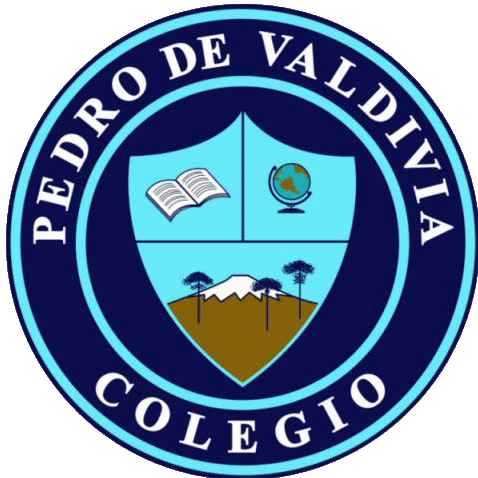 CRONOGRAMA DE ACTIVIDADESUNIDAD Nº1 “NÚMEROS Y OPERACIONES”DOCENTE: Bárbara Ponce ArayaCURSO O NIVEL: 2° BásicoASIGNATURA: MatemáticaSEMANA /FECHAACTIVIDADESADECUACIÓN  PROYECTO INTEGRACIÓN RECURSOFECHA ENTREGA Lunes 04 de MayoDesarrolla las actividades de la página 13 de tu texto. (SIGNOS > Y <)Presentación Power point.: Juego de iniciación a las matemáticas. Con él compararemos números.Texto del estudiante “Sumo Primero”  (Tomo 1)08/05/2020Martes 05 de MayoDesarrolla las actividades de la página 6 a la 9. (UNIDADES Y DECENAS)Video explicativo: Unidad y decena Texto del estudiante “Sumo Primero” (Tomo 1)08/05/2020Viernes 08 de MayoDesarrolla las actividades de la página 14 a la 18 (SUMA Y RESTA DE UNIDADES Y DECENAS)Actividad Práctica en tu hogar para trabajar “UNIDADES Y DECENAS” Texto del estudiante “Sumo Primero”  (Tomo 1)08/05/2020